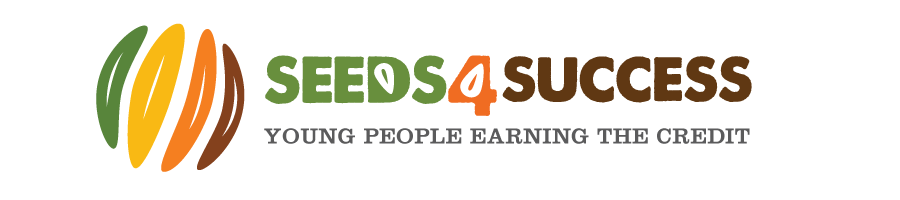 Local Youth Action Scheme (LYAS) – Summer 2022Sign up formI confirm that I have received and read the attached information about the proposed LYAS project being delivered by Seeds4Success (S4S) and I consent for my son/daughter/ward ________________________________________ to be involved.I confirm I have completed and returned a S4S annual membership and consent form for the period 1st Sept 2021 – 30th Sept 2022	 I give my permission for my son / daughter / ward to take part in the following listed session and confirm they are available to do so (to the best of my knowledge): (please tick)Introductory Team Building & Taster Day:Wednesday 1st June – Raft Building and SUP			              			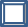 Main Programme:Mon 27th June – Communication /problem solving 		Weds 29th June – Community Project Planning	Fri 1st July – Mud Trail & inflatable assault course		Mon 4th July – Level 2 Award in Food Safety	Tues 5th July – Community Project Planning Day 2		Weds 6th July – Caving 			 	Thurs 7th July – Leadership Course – Day 1			Fri 8th July – Leadership Course – Day 2		Mon 11th July – Community Project Day 1 			Tues 12th July – Community Project Day 2	Weds 13th July - Community Project Day 3			Thurs 14th July - Community Project Day 4	Weds 15th July – Community Project Day 5			Weds 21st July – Finishing off & review		Fri 5th August – First Aid Course							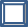 Reward Residential:		St Davids, Pembrokeshire – 18th – 22nd July 	Please provide a mobile number that we can text pick up details to and say whose number this is e.g. young person, parent etc_________________________________________________________________________I have completed a current annual consent form and I have provided the most current medical information and an emergency contact number for this activity.Signed _______________________________ (parent / guardian) 	Date ______________Name________________________________ (parent / guardian)Please inform us of any changes to the information provided on the annual consent form:Please provide emergency contact information for these sessions: